様式第２号（第４条関係）委　　任　　状　私は、観音寺市住民票の写し等の第三者交付に係る本人通知制度の申請に関し、代理人を選任し、下記の権限を委任します。記委任事項（注１）　　 １　本人通知制度の事前登録申請の件　　　　　　　　　　２　本人通知制度の事前登録変更届出の件　　　　　　　　　　３　本人通知制度の事前登録廃止届出の件　代理人　　住　　所　　　　　　　　　　　　　　　　　　　　　　　　　　氏　　名　　　　　　　　　　　　　　　　　　　　　　　　　　生年月日　　　　　　　　　　　　　年　　月　　日　　　　　　　　　　　　　　　　　　　　　　　　　　　年　　月　　日観音寺市長　宛て　委任者　　住所　　　　　　　　　　　　　　　　　　　　　　　　　　　　本籍（注２）　　　　　　　　　　　　　　　　　　 　            筆頭者（注２）　　　　　　　　　　　　　　　　　　　　　氏名　　　　　　　　　　　　　　　　　(※)　　　　　　電話番号　　　　　　　　　　　　　　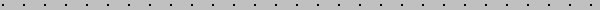 　（注１）該当する番号に○をつけてください。　（注２）「本籍」及び「筆頭者」欄は、観音寺市に戸籍がない場合は、記入不要です。委任状は、必ずご本人様が、自署で記入漏れのないように記入してください。(※)本人による署名に代えて、記名押印することもできます。